الإختبار النهائي ا للفصل الأول  (1438-1437) للمقرر 316 ريض السؤال الأول:إذا كانت   فاثبت أن  عين المعاملات   حيث  في الدالةللحصول على أفضل تقريب في  للدالة: ج) برهن خاصية التعامد لكثيرات حدود هرميت و التي تعطى بالشكل: السؤال الثاني:  أوجد القيم الذاتية و الدوال الذاتية للمسألة الحدية ب)  هل أن  قيمة ذاتية. إن كانت كذلك, ماهي الدالة الذاتية المرتبطة  بها.ج) ما هي الدوال الذاتية   التي تحقق العلاقة: السؤال الثالث:    أ) بعد التحقق من استيفاء شروط نظرية فوريير أوجد مفكوك فوريير للدالة:   حيث أن:  استنتج أن:  ب)  أوجد  حل المعادلة التكاملية      :   استنتج أن       السؤال الرابع:أ) باستعمال مشتقة محولة فوريير للدالة  أوجد محولة فوريير لهذه الدالةب) أوجد تكامل فوريير للدالة  المعرفة كالتالي:  استنتج أن:       السؤال الخامسباستعمال محولة لالبلاس, أوجد حل المسالة الحدية:ملاحظة: أجب على جزئين فقط من السؤالين الأول و الثاني																	بالتوفيقالممكلة العربية السعوديةوزارة التعليم العالي جامعة الملك سعودقسم الرياضياتكلية العلوم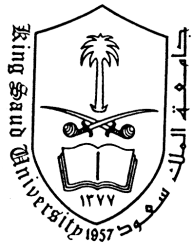 Ministry of Higher EducationKING SAUD UNIVERSITYDepartment of MathematicsCollege of Science